Arbeitsblätter zum Thema „Gastronomie“: Getränke 1	(1)Aufgabe  1:  
Bitte ordnen Sie die Begriffe aus dem Schüttelkasten den Bildern zu: Arbeitsblätter zum Thema „Gastronomie“: Getränke 1	(2)Aufgabe  2:  
Bitte ordnen Sie die Satzteile zu: Aufgabe  3:  
Bitte ordnen Sie die Gefäße den Bildern zu: Arbeitsblätter zum Thema „Gastronomie“: Getränke 1	(Lösung)Aufgabe  1:  1J, 2C, 3 K, 4M, 5E, 6D,  7G, 8I, 9B, 10L, 11A, 12HAufgabe  2:  1C, 2G, 3A, 4H, 5D, 6B, 7E, 8FAufgabe  3:  1E, 2F, 3C, 4G, 5B, 6H, 7A. 8D(A) der Apfelsaft, (B) das Frappé, (C) das Mineralwasser, 
(D) der Tomatensaft, (E) die Milch, (F), 
(G) die heiße Schokolade, (H) der Cappuccino, (I) der Rotwein, (J) der Sekt, (K) der Tee, (L) der Cocktail,  (M) die Cola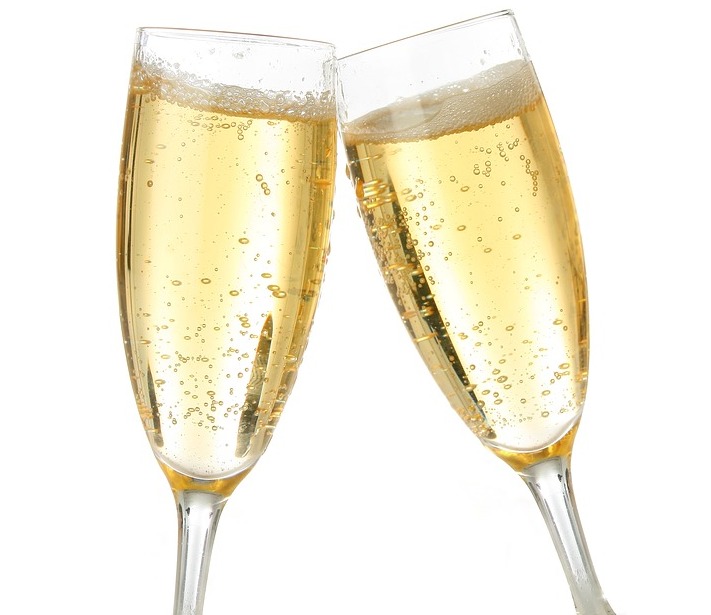 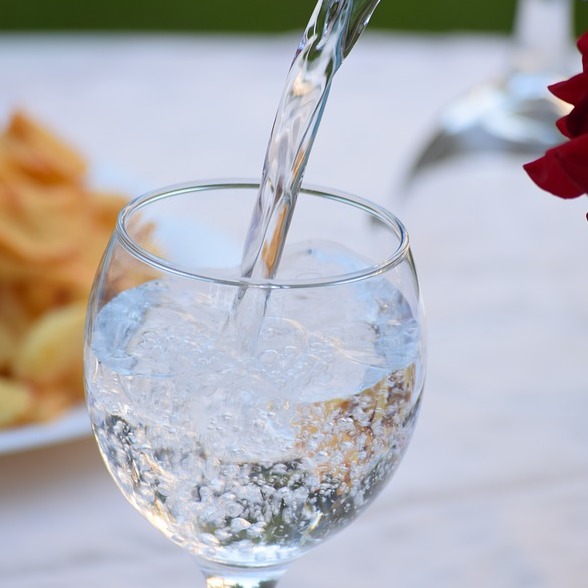 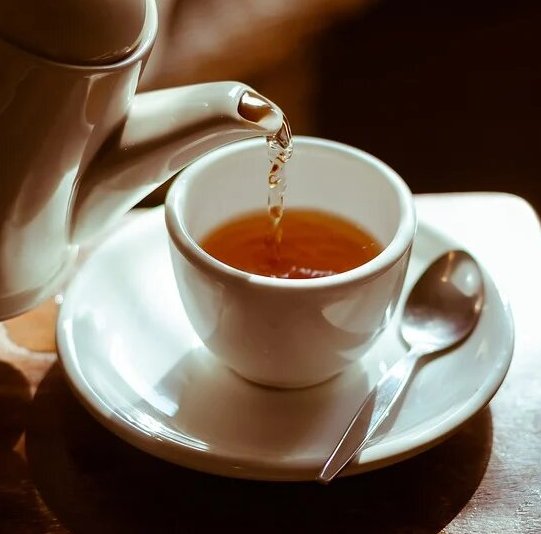 1 __________________2 __________________3 ___________________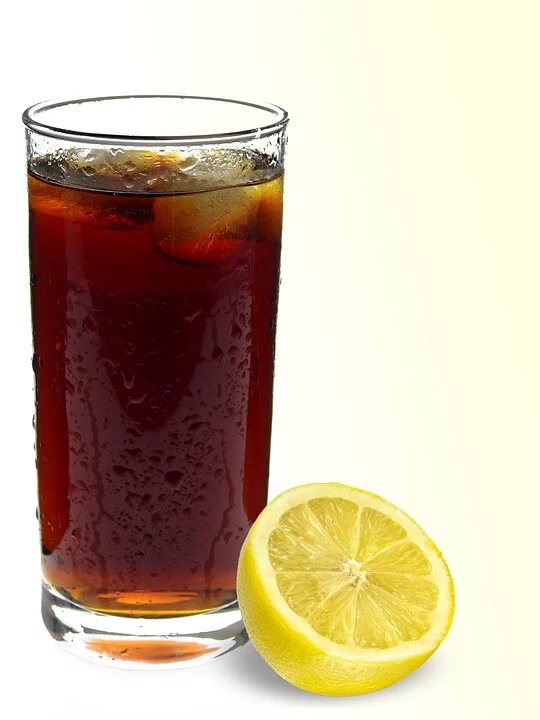 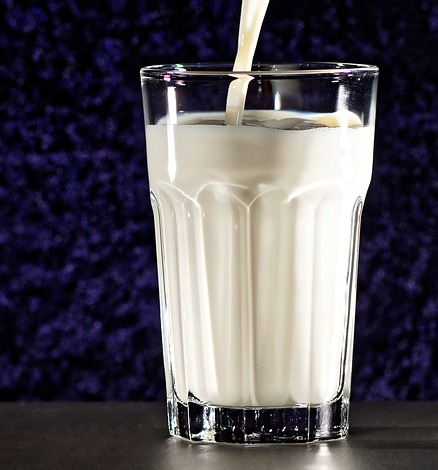 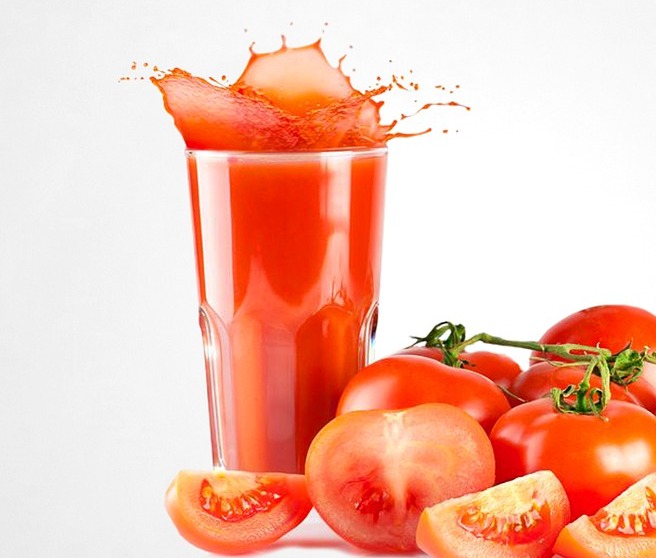 4 __________________5 __________________6 ___________________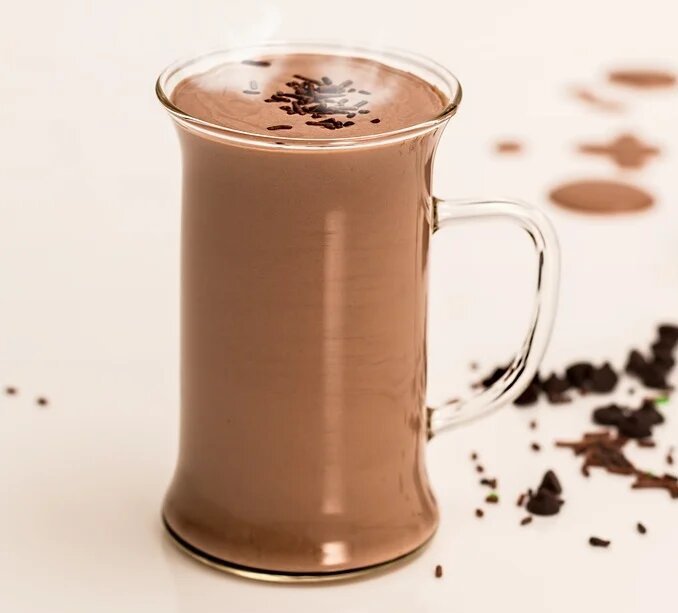 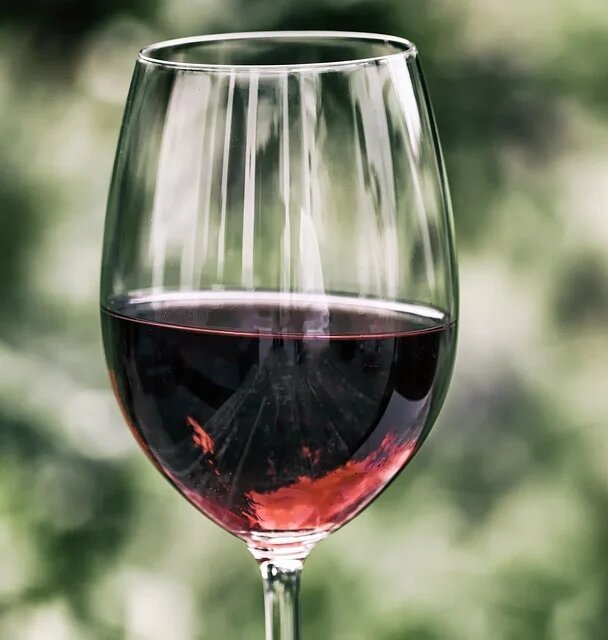 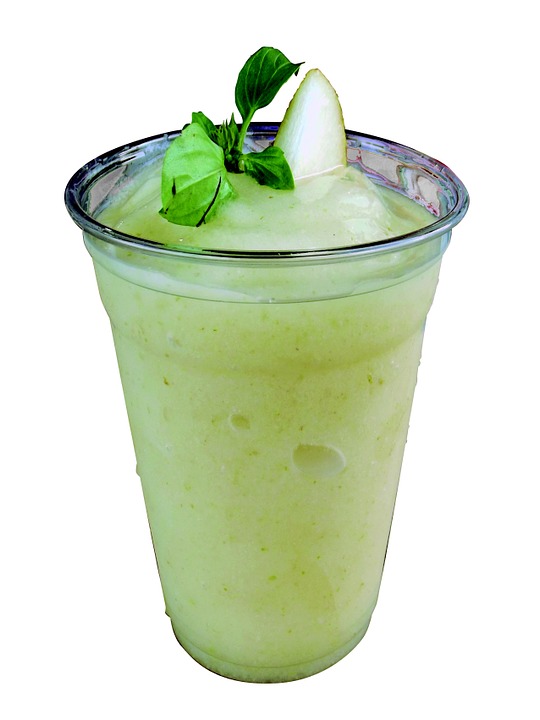 7 __________________8 __________________9 ___________________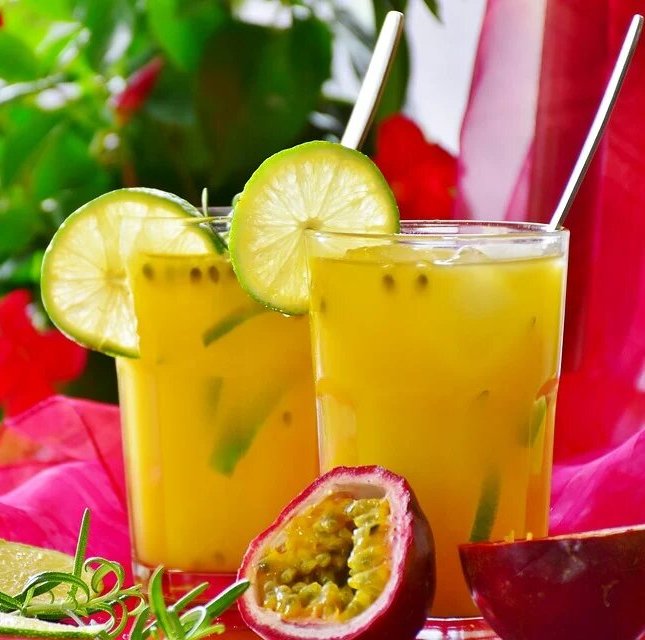 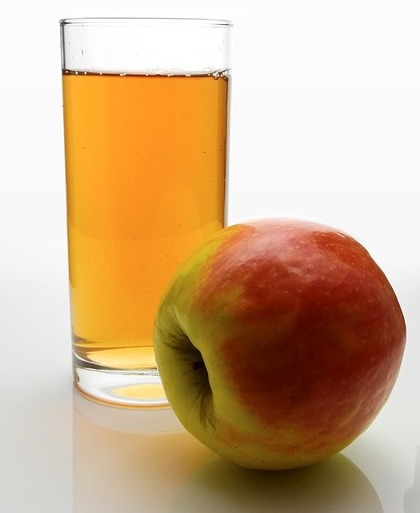 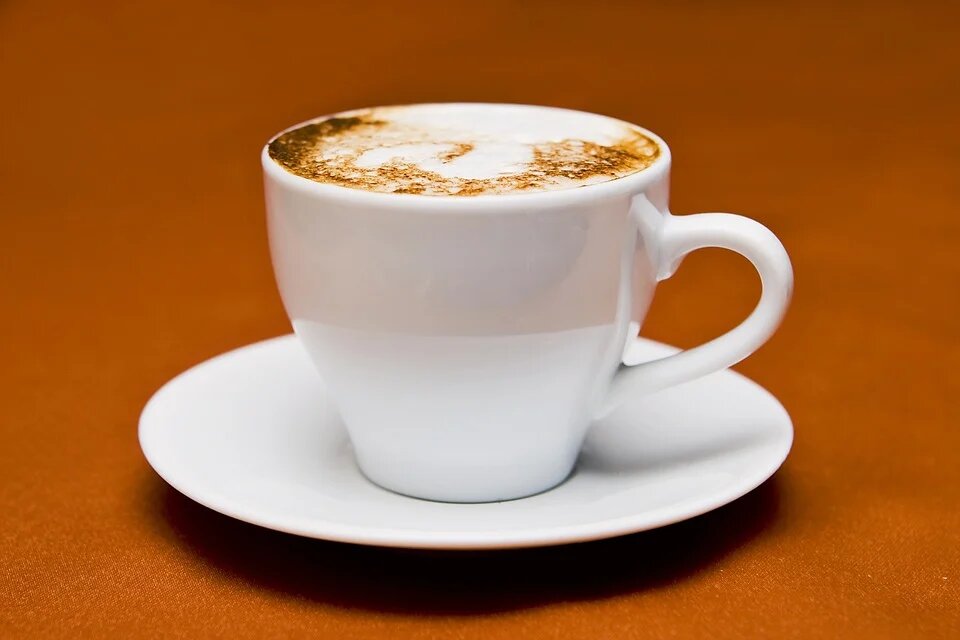 10 _________________11 _________________12 __________________1.Der Wein wird vom Sommelier vor dem Einschenken noch … A.aufschäumen?2.Den Tee sollte man 3 Minuten …B.pressen.3.Könntest du für den Cappuccino schon einmal die Milch …C.dekantiert.4.Für die heiße Schokolade wird zunächst einmal das Kakaopulver …D.zapfen?5.Würden Sie mir noch ein frisches Bier …E.gemixt und geschüttelt.6.Ich muss gleich noch den Orangensaft für den Tequila Sunrise …F.aufgebrüht?7.Die Zutaten für den Cocktail werden …G.ziehen lassen.8.Ist der Kaffee frisch …H.angerührt.(A) die Flasche, (B) der Weinkrug, (C) der Glasballon, (D) die Teekanne, (E) das Bierfass , (F) das Schnapsglas, (G) der Kaffeebecher, (H) die Karaffe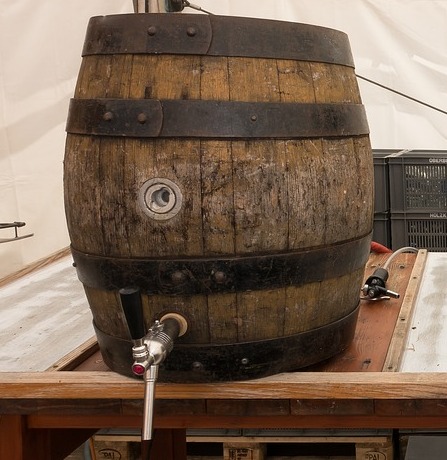 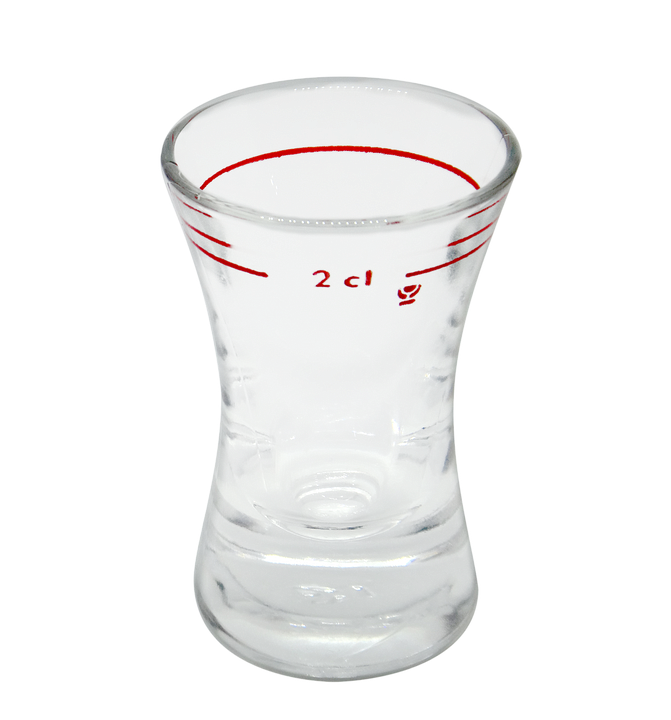 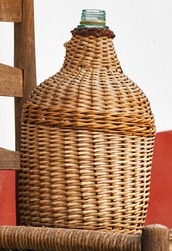 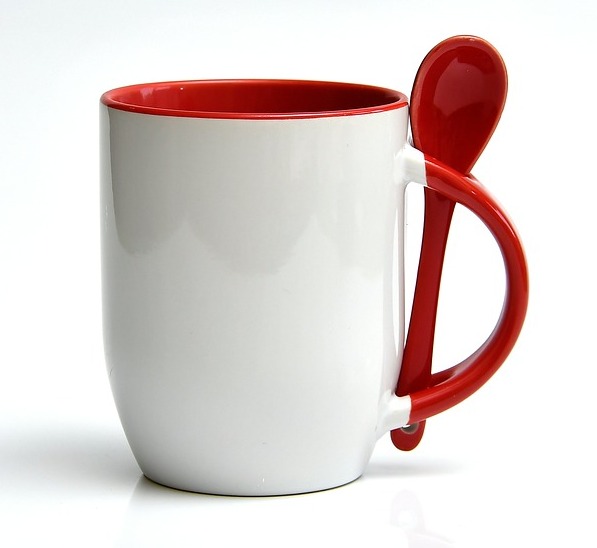 1 _____________2 ______________3 _____________4 ______________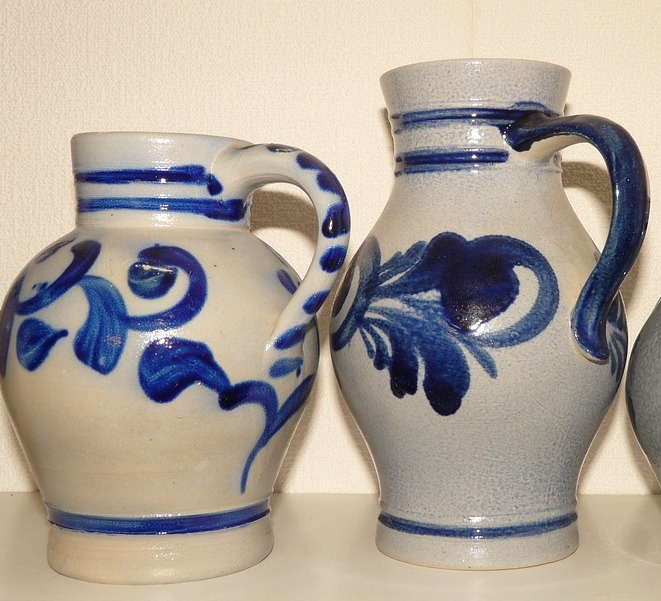 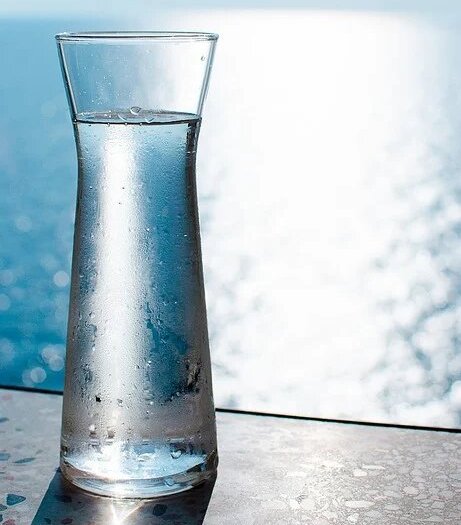 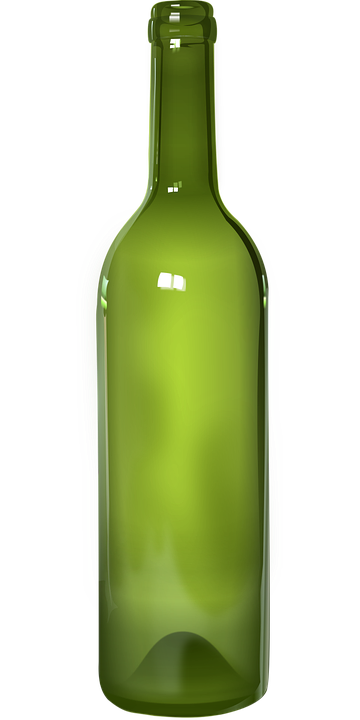 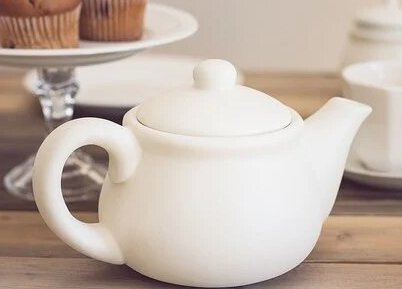 5 ______________6 _____________7  _____________8 ______________